L O U Č E N Í   S E   Z I M O U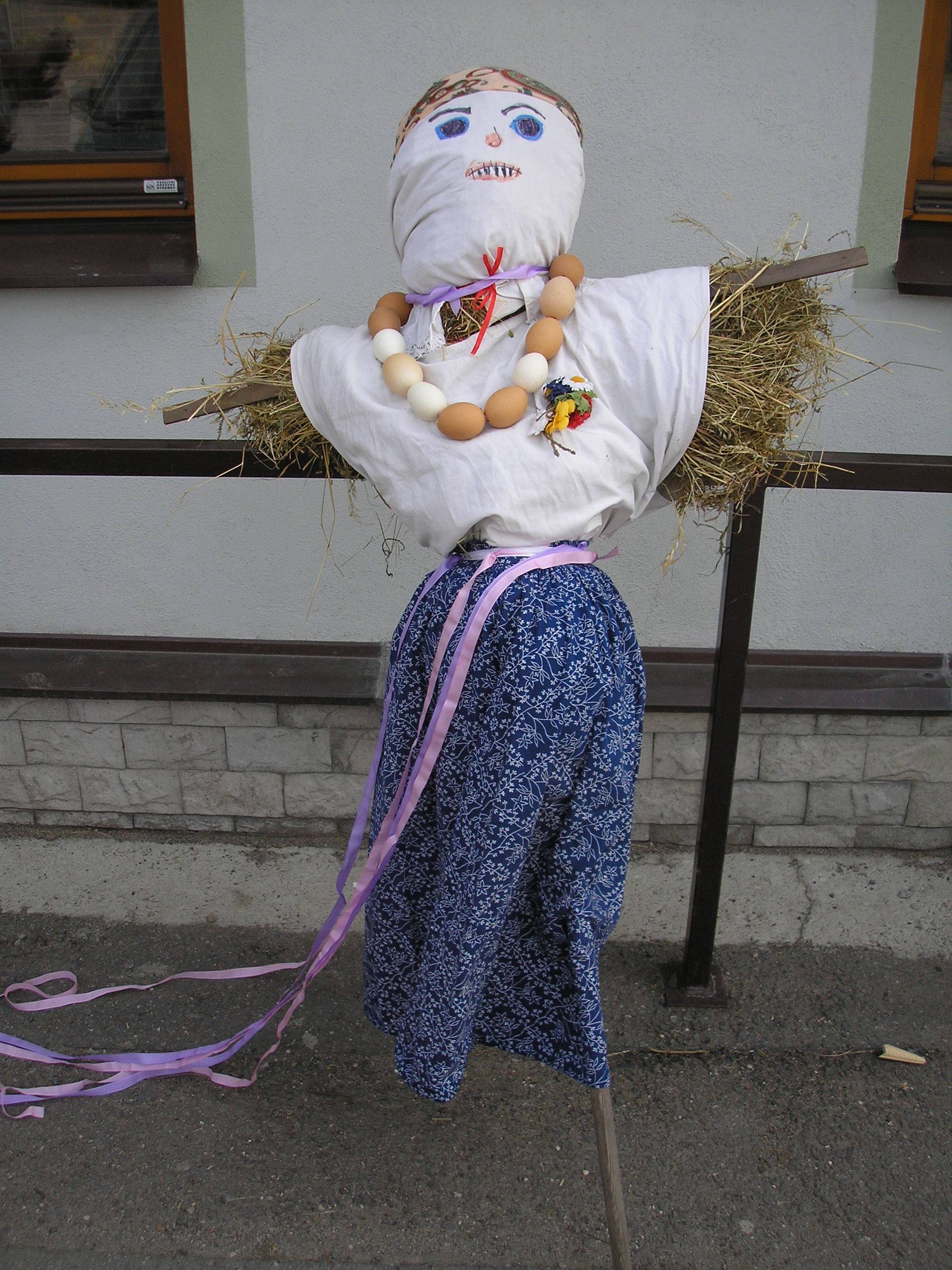 V y n á š e n í   S M R T K Yav í t á n í  jara s LÍTEČKEM 22. března 2015 v PříkazechProgram:14:45 sraz v prostoru nádvoří Skanzenu v Příkazech a strojení   		Smrtky15:00 zahájení průvodu se Smrtkou (směrem k malému žudru a Rybníčku)odstrojení, zapálení a vhození Smrtky do vody - malé komorní vystoupení souboru Pantla za přispění dětí a maminek z Rodinného centra ČmeláčekV rámci programu společně nazdobíme nejenom Lítečko, ale i Velikonoční strom malovanými vajíčky na stužkách. Neváhejte a přijďte nás podpořit a do loučení se zimou se aktivně zapojit.I vaše vajíčka (ozdobená jakoukoliv technikou, zavěšená na pentli) mohou zkrášlit Velikonoční strom. Doneste jich co nejvíce! Uhádnete, kolik jich společně zavěsíme? Odměna vás nemine! 	Na všechny děti, rodiče, prarodiče, tetičky i stréčky se těšíNárodopisný soubor Pantla a Rodinné centrum Čmeláček, o. s.